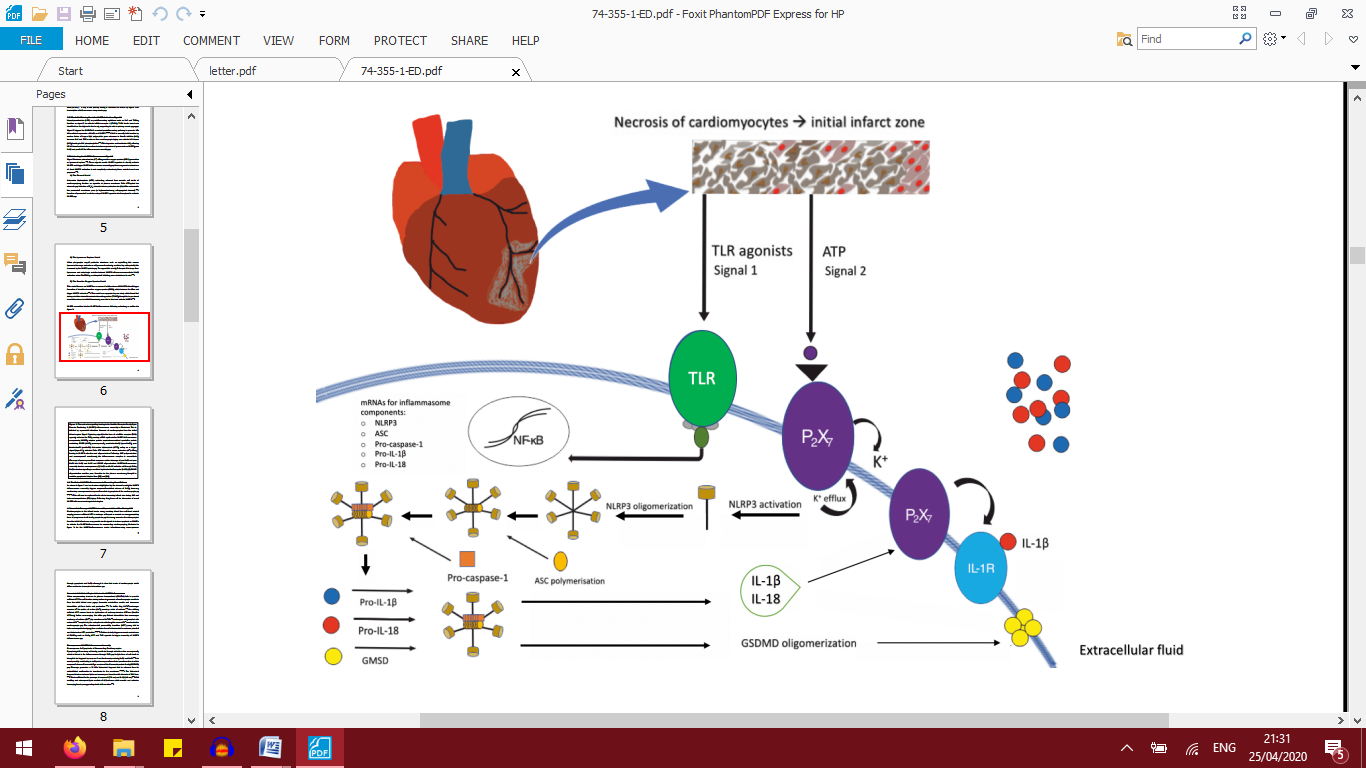 Figure 1. The molecular signalling leading to the Nod-like Receptor Family Pyrin Domain  Containing  3  (NLRP3)  inflammasome  assembly  is  illustrated.  This  is initiated  by  myocardial  infarction.  Necrosis  of  cardiomyocytes  form  the  initial infarct region. Signal 1 (priming signal) in the form of a toll-like receptor (TLR) agonist, activates the TLR, causing mRNA synthesis for NLRP3 inflammasome components;  NLRP3,  adaptor  protein  apoptosis-associated  speck-like  protein containing  CARD  (ASC),  pro-caspase-1,  pro-interleukin-1β  (pro-  IL-1β),  pro- interleukin-18  (pro-IL-18).  Adenosine  triphosphate  (ATP),  acting  as  a  trigger signal  (signal  2),  activates  P2X7  ATP  channel  to  cause  potassium  (K+)  efflux, leading to NLRP3 activation and oligmerisation. Following ASC polymerisation and  pro-caspase-1  recruitment,  the  inflammasome  complex  is  assembled. Cleavage of pro-caspase-1 into caspase enables cleavage of pro- IL-1β and pro- IL-18  into  IL-1β  and  IL-18  and  GSMD  oligmerisation.  NLRP3-inflammasome assembly has two consequences (1) IL-1β and IL-18 exits the cell through P2X7; IL-1β autocrine signalling is mediated by interleukin-1 receptor (IL-1R) (2) GSMD oligmerisation  enables  pore  formation  in  the  plasma  membrane,  thought  tomediate pyroptosis. Adapted from [33] and [34].